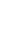 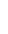 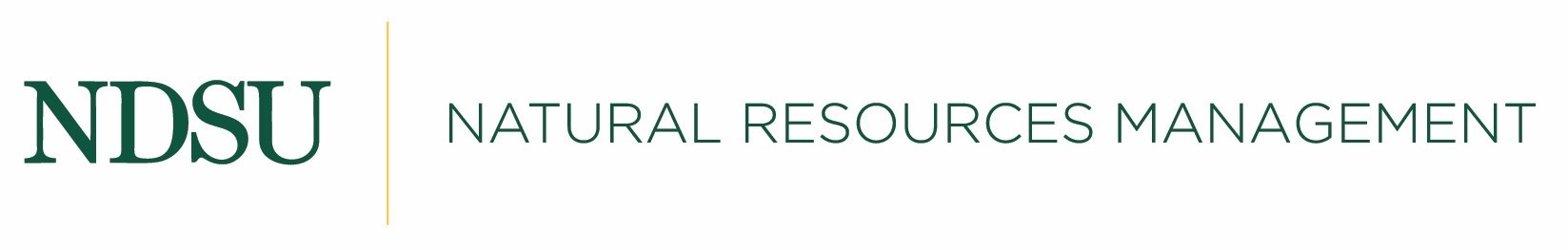 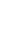 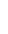 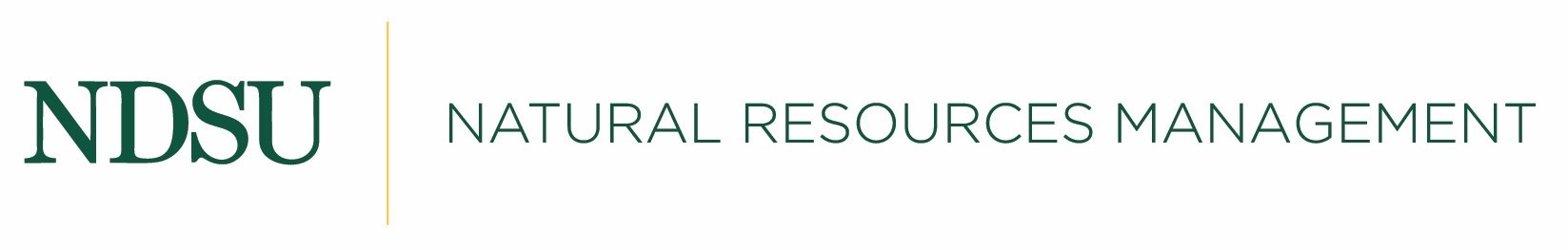 Bachelor of Science Degree | Environmental Sustainability, Outreach, and Policy  Sample Plan of Study for 2023-2024     Plan of studies will vary for each student depending on start year, individual goals, applicable transfer credit, and course availability.  Declaring an Emphasis- Students should formally declare an emphasis area with the Office of Registration & Records no later than the beginning of their junior year. The emphasis area is recorded on the academic transcript with the degree.  Total credits to graduate: 120   Gen Ed requirements for Category D (Cultural Diversity) and G (Global Perspectives) can be fulfilled by taking approved courses that also qualify for other Gen Ed or curriculum requirements.  Environmental Sustainability, Outreach, and Policy  First Year  First Year  Fall  Credits  Spring  Credits  BIOL 150 – General Biology l  3  BIOL 151 – General Biology ll   3  BIOL 150L – General Biology l Lab.  1  BIOL 151L – General Biology ll Lab.  1  ENGL 110 - College Comp. l  4  ENGL 120 – College Comp. ll  3  NRM 150 – NRM Orientation  1  Hum. & Fine Arts Elective  3  NRM 225 (G) – Natural Resources & Agrosystems  3  Math 103 – College Algebra  3  RNG 136 – Intro to Range Management  3  Wellness Elective   2  Total 15  Total 15  Second Year  Second Year  CHEM 121 – General Chemistry l   3  EMGT, POLS, or SOC elective  3  CHEM 121L – General Chemistry l Lab  1  SOIL 210 – Intro. to Soil Science  3  COMM 110 – Fund. of Public Speaking  3  ENT 210 – Insects, Humans & Environment 3  ECON 201(G) (SBS) - Principles of Micro.  3  Emphasis Core or Elective Credits  6  STATS 330 - Intro. Statistics 3  RNG 213 - Rangeland Sampling Techniq.  3  Total 16  Total 15  Third Year  Third Year  ENGL 321, 324, or 459  3  NRM 421 – Env. Outreach Methods  3  PHIL 215(D) or 225 (H&FA) – Env. Ethics  3  RNG 452 or GEOG 455 - GIS  3  Emphasis Core or Elective Credits  9  Emphasis Core or Elective Credits  9  Total 15  Total 15  Fourth Year  Fourth Year  Emphasis Core or Elective Credits   14  NRM/RNG/SOIL 462 – Natural Resource and Rangeland Planning  3   Emphasis Core or Elective Credits   12  Total 14  Total 15  Environmental Sustainability, Outreach, and Policy Emphasis  BIOL 364  General Ecology  3  ECON 481  Natural Resource Economics  3  NRM 401  Urban-Ecosystem Management  3  NRM 420  Sustainable Scenarios in Natural Resources Management  3  NRM 431  National Environmental Policy Act & Environmental Impact Assessment  3  POLS, SOC, OR EMGT   200 level or higher   6   	Select a minimum of 29 credits from the approved electives below  	  	Select a minimum of 29 credits from the approved electives below  	  	Select a minimum of 29 credits from the approved electives below  	  	Select a minimum of 29 credits from the approved electives below  	  	Select a minimum of 29 credits from the approved electives below  	  	Select a minimum of 29 credits from the approved electives below  	 AGEC 242  Introduction to Agricultural  Management  3  GEOL 412  Geomorphology   3  AGEC 347  	Principles of Real Estate  AGEC 347  	Principles of Real Estate  3  GEOL 414  	Hydrogeology  GEOL 414  	Hydrogeology  3  AGEC 375  Applied Agricultural Law  3  GEOL 460  Biogeochemistry  3  AGEC 452  	Food Laws & Regulations  AGEC 452  	Food Laws & Regulations  3  GEOL 465  	Remote Sensing of the Environment  GEOL 465  	Remote Sensing of the Environment  3  AGEC 474  Cooperatives  3  MATH 144  Mathematics for Business   4  BIOL 461  	Plant Ecology  BIOL 461  	Plant Ecology  3  NRM 322  	Environmental Law and Policy  NRM 322  	Environmental Law and Policy  3  COMM 112  Understanding Media and Social Change  3  NRM 453  Rangeland Resources Watershed Management  3  COMM 133  Introduction to Agricultural  Communication  COMM 133  Introduction to Agricultural  Communication  3  PLSC 110  	World Food Crops  PLSC 110  	World Food Crops  3  COMM 316  Conflict Communication  3  PLSC 219  Introduction to Prairie & Community Forestry  2  ECON 202  	Principles of Macroeconomics  ECON 202  	Principles of Macroeconomics  3  POLS 115  	American Government  POLS 115  	American Government  3  ECON 341  Intermediate Microeconomics  3  POLS 215  Problems and Policies In American Government  3  ECON 470  	Public Economics  ECON 470  	Public Economics  3  POLS 442  	Global Policy Issues  POLS 442  	Global Policy Issues  3  ECON 482  Environmental Economics  3  RNG 451  Ecology of Fire-Dependent Ecosystems  3  EMGT 101  	Emergencies, Disasters, and Catastrophes  EMGT 101  	Emergencies, Disasters, and Catastrophes  3  RNG 456  	Range Habitat Management  RNG 456  	Range Habitat Management  3  EMGT 261  Disaster Preparedness  3  RNG 458  Grazing Ecology  3  EMGT 262  Disaster Mitigation  3  SOC 110  Introduction to Sociology  3  EMGT 263  Disaster Response  3  SOC 115  Social Problems  3  EMGT 264  Disaster Recovery  3  SOC 235  Cultural Diversity  3  EMGT 410  Comprehensive Emergency Management Planning  3  SOC 340  Social Research Methods  3  EMGT 481  Disaster Analysis  3  SOC 404  Community Assessment  3  ENT 350  General Entomology  3  SOC 405  Community Development  3  GEOG 470  Remote Sensing  3  SOC 431   Environmental Sociology  3  GEOL 201  The Geology of Climate Change and Energy  3  SOC 439  Social Change  3  GEOL 219  Oceanography  3  SOIL 217  Introduction to Meteorology & Climatology  3  GEOL 300  Environmental Geology  3  